Singapore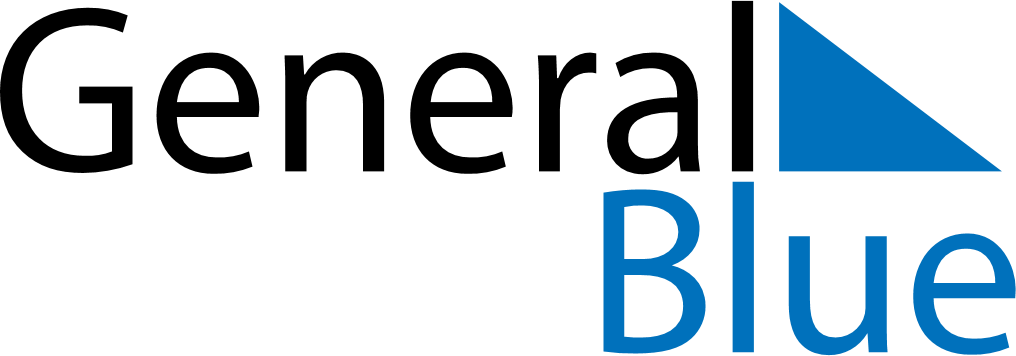 SingaporeSingaporeSingaporeSingaporeSingaporeSingaporeSingaporeJanuary 2025January 2025January 2025January 2025January 2025January 2025January 2025January 2025SundayMondayTuesdayWednesdayThursdayFridaySaturday12345678910111213141516171819202122232425262728293031February 2025February 2025February 2025February 2025February 2025February 2025February 2025February 2025SundayMondayTuesdayWednesdayThursdayFridaySaturday12345678910111213141516171819202122232425262728March 2025March 2025March 2025March 2025March 2025March 2025March 2025March 2025SundayMondayTuesdayWednesdayThursdayFridaySaturday12345678910111213141516171819202122232425262728293031 Jan 1: New Year’s DayJan 29: Chinese New YearJan 30: Chinese New YearMar 30: Hari Raya Puasa